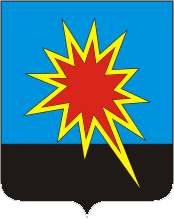 КЕМЕРОВСКАЯ ОБЛАСТЬКАЛТАНСКИЙ ГОРОДСКОЙ ОКРУГАДМИНИСТРАЦИЯ КАЛТАНСКОГО ГОРОДСКОГО ОКРУГАРАСПОРЯЖЕНИЕОт 08.05.2019г.      № 804-рО внесении изменений в распоряжение администрации Калтанского городского округа от 11.01.2018 №07-р «Об утверждении дислокации  нестационарных объектов на территории Калтанского городского округа,размещение которых может осуществляться на землях или земельных участках, находящихся в государственной и муниципальной собственности, без предоставления земельных участков и установления сервитутов»В соответствии с Постановлением Правительства Российской Федерации от 03.12.2014 №1300 «Об утверждении перечня видов, размещение которых может осуществляться на землях или земельных участках, находящихся в государственной или муниципальной собственности, без предоставления земельных участков и установления сервитутов», Уставом Калтанского городского округа, в целях систематизации размещения нестационарных объектов для организации обслуживания зон отдыха населения:1. Внести изменение в распоряжение администрации Калтанского городского округа от 11.01.2018 №07-р «Об утверждении дислокации нестационарных объектов на территории Калтанского городского округа, размещение которых может осуществляться на землях или земельных участках, находящихся в государственной и муниципальной собственности, без предоставления земельных участков и установления сервитутов»: 1.1. Дислокацию нестационарных объектов на территории Калтанского городского округа, размещение которых может осуществляться на землях или земельных участках, находящихся в государственной и муниципальной собственности, без предоставления земельных участков и установления сервитутов изложить в редакции согласно приложению.2.Начальнику отдела организационнойи кадровой работы администрации Калтанского городского округа (Верещагина Т.А.) обеспечить размещение настоящего распоряжения на официальном сайте администрации Калтанского городского округа.3. МАУ «Пресс-Центр г. Калтан» (Беспальчук В.Н.) опубликовать информационное извещениев газете «Калтанский Вестник».4. Контроль за исполнением распоряжения возложить на директора МКУ «Управление муниципальным имуществом» Калтанского городского округаОборонову Е.Ф. Глава Калтанского Городского округа          И.Ф.ГолдиновПриложениек распоряжению  администрации Калтанского  городского округа                   от  08.05.2019г.  № 804-рДислокация нестационарных объектов на территории Калтанского городского округа, размещение которых может осуществляться на землях или земельных участках, находящихся в государственной и муниципальной собственности, без предоставления земельных участков и установления сервитутов №п/пОбъектМесторасположение (адресныйориентир)Площадь нестационарного объекта (кв.м.)ВидобъектаПериод размещения(для сезонных объектов)1.Пункт проката, сезонный аттракционРоссийская Федерация, Кемеровская область, Калтанский городской округ, г.Калтан, площадь ДК «Энергетик»50Прокат детских электромобилей, коньков, самокатов, гироскутеров и иного спортивного инвентаря, батут01.05 - 30.092.Сезонный аттракционРоссийская Федерация, Кемеровская область, Калтанский городской округ, город Калтан, район пр. Мира, №1064Размещение надувного батута01.05 – 30.09.3.Сезонный аттракционРоссийская Федерация, Кемеровская область, Калтанский городской округ, город Калтан, район пр. Мира, №4464Размещение надувного батута01.05 – 30.09.4.Пункт проката, сезонный аттракционРоссийская Федерация, Кемеровская область, Калтанский городской округ, город Калтан, район пр. Мира, №4412,5Прокат детских электромобилей, размещение сезонного аттракциона01.05 – 30.09.5.Пункт проката, сезонный аттракционРоссийская Федерация, Кемеровская область, Калтанский городской округ, г.Калтан, р-н ДК «Сюрприз» (ул.Невского 15)40Прокат детских электромобилей, коньков, самокатов, гироскутеров и иного спортивного инвентаря, батут01.05 - 30.096.Пункт проката, сезонный аттракционРоссийская Федерация, Кемеровская область, Калтанский городской округ, г.Калтан, площадь общественных мероприятий на Постоянном по ул.Дзержинского в р-не часовни40Прокат детских электромобилей, коньков, самокатов, гироскутеров и иного спортивного инвентаря, батут01.05 - 30.097.Пункт проката, сезонный аттракцион Российская Федерация, Кемеровская область, Калтанский городской округ, п.Малиновка, площадьДК «Прогресс»40Прокат детских электромобилей, коньков, самокатов, гироскутеров и иного спортивного инвентаря, батут01.05 - 30.098.Пункт проката, сезонный аттракционРоссийская Федерация, Кемеровская область, Калтанский городской округ, п. Малиновка, площадь общественных мероприятий в районе ул. 60 лет Октября, 740Прокат детских электромобилей, коньков, самокатов, гироскутеров и иного спортивного инвентаря, батуткруглогодично9.Пункт проката, сезонный аттракционРоссийская Федерация, Кемеровская область, Калтанский городской округ, с.Сарбала, площадьДК «Сарбала»35Прокат детских электромобилей, коньков, самокатов, гироскутеров и иного спортивного инвентаря, батут01.05 - 30.0910.Передвижные развлекательные площадкиРоссийская Федерация, Кемеровская область, Калтанский городской округ, г.Калтан, площадь общественных мероприятий на Постоянном по ул.Дзержинского в р-не часовни1600Луна-парк, цирк, мобильные аттракционы01.05 - 30.0911.Передвижные развлекательныеРоссийская Федерация, Кемеровская область, Калтанский городской округ, п.Малиновка, площадь общественных мероприятийв районе ул. 60 лет Октября, 71300Луна-парк, цирк, мобильные аттракционы01.05 - 30.09